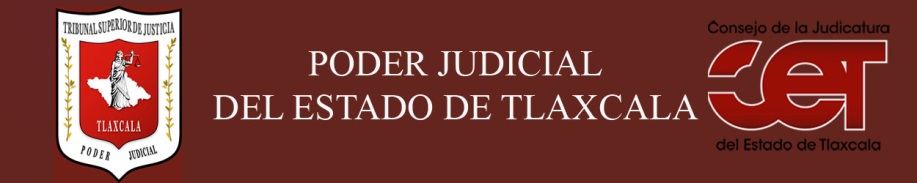 Formato público de Curriculum VitaeI.- DATOS GENERALES:I.- DATOS GENERALES:Nombre:DANIEL HERNÁNDEZ GEORGECargo en el Poder Judicial: SECRETARIO DE ACUERDOSÁrea de Adscripción: SALA PENAL Y ESPECIALIZADA EN ADMINISTRACION DE JUSTICIA PARA ADOLESCENTESFecha de Nacimiento: (cuando se requiera para ejercer el cargo) 26 DE ABRIL DE 1971II.- PREPARACIÓN ACADÉMICA: II.- PREPARACIÓN ACADÉMICA: Último grado de estudios:LICENCIATURA EN DERECHOInstitución:UNIVERSIDAD AUTÓNOMA DE TLAXCALAPeriodo:1989-1993Documento: TITULO PROFESIONALTítulo Profesional: LICENCIADO EN DERECHOCédula: 3868301Estudios Profesionales:Institución: Periodo: Documento: Cédula: III.- EXPERIENCIA LABORAL: a)  tres últimos empleosIII.- EXPERIENCIA LABORAL: a)  tres últimos empleosIII.- EXPERIENCIA LABORAL: a)  tres últimos empleos1Periodo (día/mes/año) a (día/mes/año):15 OCTUBRE DE 1993Nombre de la Empresa:Nombre de la Empresa:GOBIERNO DEL ESTADO DE TLAXCALACargo o puesto desempeñado:Cargo o puesto desempeñado:JEFE DE DEPARTAMENTO Campo de Experiencia:  Campo de Experiencia:  ADMINISTRATIVO2Periodo (día/mes/año) a (día/mes/año):15 DE ENERO DE 1999Nombre de la Empresa:Nombre de la Empresa:PRESIDENCIA MUNICIPAL DE CHIAUTEMPAN, TLAXCALACargo o puesto desempeñado:Cargo o puesto desempeñado:ADMINISTRATIVACampo de Experiencia:  Campo de Experiencia:  3Periodo (día/mes/año) a (día/mes/año):Nombre de la Empresa:Nombre de la Empresa:Cargo o puesto desempeñado:Cargo o puesto desempeñado:Campo de Experiencia:  Campo de Experiencia:  IV.- EXPERIENCIA LABORAL: b)Últimos cargos en el Poder Judicial:IV.- EXPERIENCIA LABORAL: b)Últimos cargos en el Poder Judicial:IV.- EXPERIENCIA LABORAL: b)Últimos cargos en el Poder Judicial:Área de adscripciónPeriodo 1SALA PENAL Y ESPECIALIZADA EN ADMINISTRACION DE JUSTICIA PARA ADOLESCENTES2013- A LA FECHA2JUZGADO CIVIL Y FAMILIAR DEL DISTRITO JUDICIAL DE JUAREZ (HUAMANTLA)2012-20133SECRETARIA GENERAL DE ACUERDOS DEL TRIBUNAL SUPERIOR DE JUSTICIA2011-2012V.- INFORMACION COMPLEMENTARIA:Últimos cursos y/o conferencias y/o capacitaciones y/o diplomados, etc. (de al menos cinco cursos)V.- INFORMACION COMPLEMENTARIA:Últimos cursos y/o conferencias y/o capacitaciones y/o diplomados, etc. (de al menos cinco cursos)V.- INFORMACION COMPLEMENTARIA:Últimos cursos y/o conferencias y/o capacitaciones y/o diplomados, etc. (de al menos cinco cursos)V.- INFORMACION COMPLEMENTARIA:Últimos cursos y/o conferencias y/o capacitaciones y/o diplomados, etc. (de al menos cinco cursos)Nombre del PonenteInstitución que impartióFecha o periodo1FORTALECIMIENTO DE LAS CAPACIDADES DEL PODER JUDICIAL EN MATERIA DE TRATA DE PERSONAS DESDE UNA VISION INTEGRAL DE LOS DERECHOS HUMANOS Y LA PERSPECTIVA DE GENEROORGANIZACIÓN INTERNACIONAL PARA LAS MIGRACIONES Y EL PODER JUDICIAL DEL ESTADO DE TLAXCALA20162EL PAPEL DE LA JURISPRUDENCIA INTERAMERICANA EN EL ORDEN JURÍDICO INTERNOTRIBUNAL SUPERIOR DE JUSTICIA DEL ESTADO DE TLAXCALA20163FEMINICIDIO Y SUS ESPECTATIVASCONATRIB PGR FEVIMTRA20164CAPACITACION DIRIGIDA A JUECES Y MAGISTRADOS NUEVO SISTEMA PENAL ACUSATORIOCORESEJUTLAX20155CAPACITACION INTEGRAL PARA JUECES. NUEVO SISTEMA PENAL ACUSATORIOSEGOB-USAID2014VI.- Sanciones Administrativas Definitivas (dos ejercicios anteriores a la fecha):VI.- Sanciones Administrativas Definitivas (dos ejercicios anteriores a la fecha):VI.- Sanciones Administrativas Definitivas (dos ejercicios anteriores a la fecha):VI.- Sanciones Administrativas Definitivas (dos ejercicios anteriores a la fecha):SiNoEjercicioNota: Las sanciones definitivas se encuentran especificadas en la fracción  XVIII del artículo 63 de la Ley de Transparencia y Acceso a la Información Pública del Estado, publicadas en el sitio web oficial del Poder Judicial, en la sección de Transparencia.VII.- Fecha de actualización de la información proporcionada:VII.- Fecha de actualización de la información proporcionada:Santa Anita Huiloac, Apizaco, Tlaxcala, a 3 de abril  de  2018.Santa Anita Huiloac, Apizaco, Tlaxcala, a 3 de abril  de  2018.